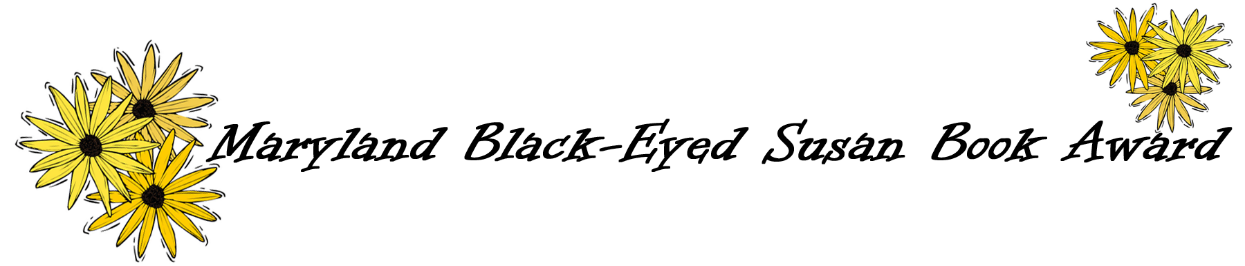 Graphic Novels 6-9 Voting Tally2019-2020REMEMBER: EVERY STUDENT VOTE COUNTS!  	If using US Postal Service, tally must be postmarked no later than April 25, 2020.Please send to:Maryland Black-Eyed Susan Book Awardc/o Dedra Van Gelder2207 Garden Lane Bryans Road, MD 20616TitleGrades (Optional)TotalsEstrangedSpeak: The Graphic NovelGods and Thunder: A Graphic Novel of Old Norse MythsSoupy Leaves HomeCrushIllegalSpace Boy: Book 1The Wendy ProjectLast PickThe Prince and the DressmakerPerson Completing Form:Position:School:County:Address:Address:Phone:Phone:Email:Email: